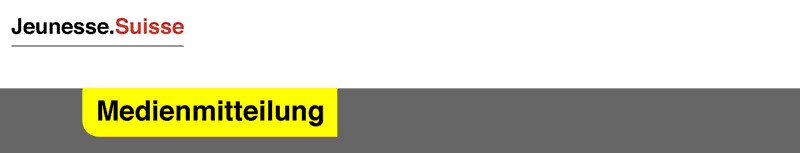 Bern, 7. September 2016Junge fordern eine starke AHV und eine Grüne WirtschaftAnlässlich der Vorstandssitzung fasste Jeunesse.Suisse, die Jugendkommission von Travail.Suisse, dem unabhängigen Dachverband der Arbeitnehmenden, die Parolen für die nationalen Abstimmungen vom 25. September 2016. Zur AHVplus-Initiative sagt die Jugendkommission von Travail.Suisse einstimmig Ja. Denn eine starke AHV ist notwendig und machbar. Die AHV muss den aktuellen Löhnen und Krankenkassenprämien angepasst werden, insbesondere, weil sie seit 1975 keine grösseren Anpassungen mehr erfahren hat. Ausserdem ist die AHV eine sehr stabile und gut funktionierende Sozialversicherung, die gestärkt und nicht geschwächt werden soll. Ebenfalls einstimmig Ja sagt Jeunesse.Suisse zur Initiative «Grüne Wirtschaft». Eine nachhaltige Wirtschaft ist besonders für junge Menschen und deren Zukunft wichtig. Junge Arbeitnehmerinnen und Arbeitnehmer können von den positiven Folgen der Initiative profitieren, beispielweise durch die Schaffung neuer Arbeitsplätze.Mehr Informationen:Roman Helfer, Präsident Jeunesse.Suisse, roman.helfer@hotelgastrounion.ch, Mobile: 079 540 78 37